ФЕДЕРАЛЬНОЕ АГЕНТСТВО ЖЕЛЕЗНОДОРОЖНОГО ТРАНСПОРТА Федеральное государственное бюджетное образовательное учреждение высшего образования«Петербургский государственный университет путей сообщения Императора Александра I»(ФГБОУ ВО ПГУПС)Кафедра «Подъемно-транспортные, путевые и строительные машины»ПРОГРАММАпроизводственной практики«ТЕХНОЛОГИЧЕСКАЯ ПРАКТИКА» (Б2.П.1)Для специальности 23.05.01  «Наземные транспортно-технологические средства»по специализации«Подъемно-транспортные, строительные, дорожные средства и оборудование»Форма обучения – очная, заочная.Санкт-Петербург2016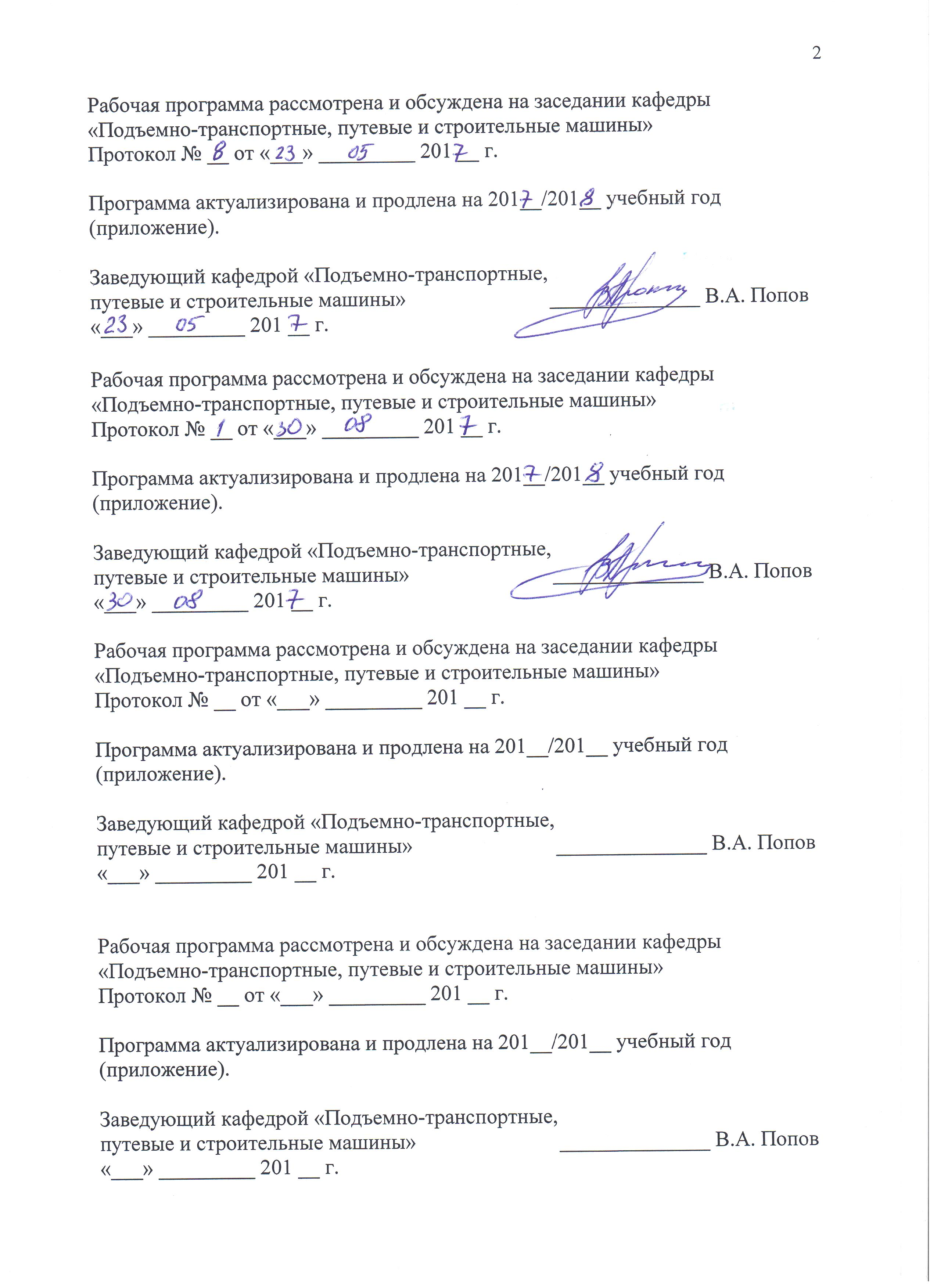 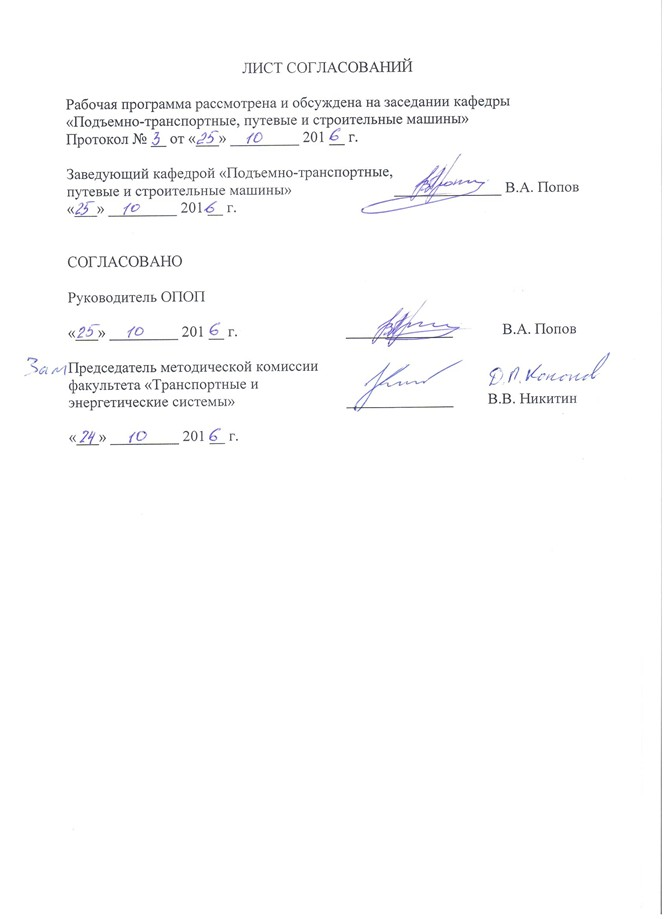 1. Вид практики, способы и формы ее проведения.Программа составлена в соответствии с ФГОС, утвержденным приказом Министерства образовании и науки Российской Федерации от 11.08.2016 № 1022 по специальности 23.05.01 «Наземные транспортно-технологические средства», по производственной практике «Технологическая практика».Вид практики – производственная, в соответствии с учебным планом подготовки специалиста, утвержденным    27.10.2016 г.Тип практики:Практика по получению профессиональных умений и опыта профессиональной деятельности.Способ проведения практики – стационарная или выездная.Форма проведения: практика проводится дискретно по периодам проведения практик – путем чередования в календарном учебном графике периодов учебного времени для проведения практик с периодами учебного времени для проведения теоретических занятий.Технологическая практика проводится на предприятиях (в организациях)  в учебных аудиториях и лабораториях кафедры «ПТП и СМ», а так же на базе предприятий направивших студентов на обучение. Задачей проведения практики является:- ознакомление с организацией производства, производственных и технологических процессов;- изучение прав и обязанностей специалистов и выполнение (дублирование) функций специалиста;- ознакомление с содержанием и объемом технического обслуживания (ТО), текущего (ТР), среднего (СР) и капитального (КР) ремонтов, правилами разработки графиков ТО и ремонтов, оформления и сдачи оборудования в ремонт, а также приемки после ремонта;- изучение системы обеспечения качества на предприятии, вопросов обеспечения безопасности жизнедеятельности на предприятии;- ознакомление с вопросами организации и планирования производства: бизнесплан, финансовый план, формы и методы сбыта продукции, ее конкурентно способность;- ознакомление с методами обеспечения экологической безопасности.- ознакомление с производственной структурой и структуройуправления завода, предприятий ОАО «РЖД» (ПМС, ПЧ, МЧ) функциями его подразделений, технико-экономическими и оперативно-производственным планированием и техническими средствами управления.2. Перечень планируемых результатов обучения при прохождении практики, соотнесенных с планируемыми результатами освоения основной профессиональной образовательной программыПланируемыми результатами прохождения практики является приобретение знаний, умений, навыков и/или опыта деятельности.В результате прохождения практики обучающийся должен:Знать: - организацию технического процесса производства дорожных машин, средств комплексной механизации и автоматизации;- основное технологическое подъемно-транспортное и складское оборудование заготовительных, механических и сборочных цехов;-  особенности охраны труда, техники безопасности при производстве машин -назначение, состав и структуру технологической документации, используемой при изготовлении машин, правила ее разработки и оформления;- особенности охраны труда, техники безопасности при производстве.Уметь:- пользоваться современными программными продуктами для ускорения работы;- пользоваться современными средствами анализа технических систем;- разрабатывать, оформлять и свободно читать основную технологическую документацию.          ВЛАДЕТЬ:- навыками применения измерительного оборудования;- программами по проектированию технологической оснастки и оборудования;- средствами сбора и обработки результатов испытаний; аналитическим мышлением для определения выводов по результатам исследования.        ОПЫТ ДЕЯТЕЛЬНОСТИ:- опыт проектно-конструкторской деятельности;            - опыт организационно-управленческой деятельностиПриобретенные знания, умения, навыки и/или опыт деятельности, характеризующие формирование компетенций, осваиваемых при прохождении данной практики, позволяют решать профессиональные задачи, приведенные в соответствующем перечне по видам профессиональной деятельности в п. 2.4 основной профессиональной образовательной программы (ОПОП).Прохождение практики направлено на формирование следующих профессиональных компетенций (ПК),соответствующих видам профессиональной деятельности, на которые ориентирована программа специалитета:организационно-управленческая деятельность:способностью организовывать работу по эксплуатации наземных транспортно-технологических средств и комплексов (ПК-14);способностью организовывать технический контроль при исследовании, проектировании, производстве и эксплуатации	наземных транспортно-технологических средств и их технологического оборудования (ПК-15);способностью разрабатывать меры по повышению эффективности использования оборудования (ПК-17);способностью организовывать мероприятия по ликвидации последствий аварий, катастроф, стихийных бедствий и других чрезвычайных ситуаций (ПК-18);профессионально-специализированными компетенциями, соответствую-щими специализации программы специалитета:проектно-конструкторская деятельность:способностью определять способы достижения целей проекта, выявлять приоритеты решения задач при производстве, модернизации и ремонте средств механизации и автоматизации подъёмно-транспортных, строительных и дорожных работ, их технологического оборудования и комплексов на их базе (ПСК-2.3);способностью разрабатывать конкретные варианты решения проблем производства, модернизации и ремонта средств механизации и автоматизации подъёмно-транспортных, строительных и дорожных работ, проводить анализ этих вариантов, осуществлять прогнозирование последствий, находить компромиссные решения в условиях многокритериальности и неопределенности (ПСК-2.4);организационно-управленческая деятельность:способностью организовывать процесс производства узлов и агрегатов средств механизации и автоматизации подъёмно-транспортных, строительных и дорожных работ (ПСК-2.10);3. Место практики в структуре основной профессиональной образовательной программыПрактика «Технологическая практика» (Б2.П.1) относится к Блоку 2 «Производственная практика» и является обязательной дисциплиной.4. Объем практики и ее продолжительностьДля очной формы обучения:Для заочной формы обучения:Примечания: «Форма контроля знаний» – экзамен (Э), зачет (З), зачет с оценкой (З*), курсовой проект (КП), курсовая работа (КР), контрольная работа (КЛР).5. Содержание практики       Содержание технологической практики определяется целью, задачами и программой практики, а также индивидуальным заданием на практику, которое представлено в приложении к фонду оценочных средств.        Технологическая практика проходит на предприятиях ОАО «РЖД», кафедре «Подъемно-транспортные, строительные и дорожные машины», и на других предприятиях.       После издания приказа представители кафедры, руководящие практикой, проводят общее собрание студентов, на котором знакомят студентов с организацией и программой практики, с обязанностями и правилами поведения студентов.      Студент получает у руководителя практики оформленное направление на практику, индивидуальное задание и необходимый инструктаж о порядке прохождения практики и оформлении отчета.Для очной формы обученияДля заочной формы обучения6. Формы отчетностиПо итогам практики обучающимся составляется отчет с учетом индивидуального задания, выданного руководителем практики от Университета.Структура отчета по практике представлена в фонде оценочных средств.После прибытия на предприятие и оформления направления на практику в отделе кадров (отделе управления персоналом), обучающийся направляет в электронном виде отсканированное направление на практику с отметкой о прибытии в адрес руководителя по практике кафедры, ответственной за организацию практики. После завершения практики, предприятие ставит отметку об убытии с практики в направлении на практику.Направление на практику с отметками предприятия о прибытии и убытии обучающегося на практику, сдается на кафедру, ответственную за организацию практики.7. Фонд оценочных средств для проведения текущего контроля успеваемости и промежуточной аттестации обучающихся по практике.Фонд оценочных средств по практике является неотъемлемой частью рабочей программы и представлен отдельным документом, рассмотренным на заседании кафедры и утвержденным заведующим кафедрой.8. Перечень основной и дополнительной учебной литературы, нормативно-правовой документации и других изданий, необходимых для проведения практики.8.1 Перечень основной учебной литературы, необходимой для освоения дисциплины1. Белецкий, Б.Ф. Строительные машины и оборудование. [Электронный ресурс] / Б.Ф. Белецкий, И.Г. Булгакова. — Электрон.дан. — СПб. : Лань, 2012. — 608 с. — Режим доступа: http://e.lanbook.com/book/2781 — Загл. с экрана.     2. Бойко, Н.И. Организация, технология и производственно-техническая база сервиса строительных, дорожных и коммунальных машин. [Электронный ресурс] / Н.И. Бойко, В.Г. Санамян, А.Е. Хачкинаян. — Электрон.дан. — М. : УМЦ ЖДТ, 2013. — 424 с. — Режим доступа: http://e.lanbook.com/book/58908 — Загл. с экрана.      3.Бойко, Н.И. Механизация процессов технического обслуживания и ремонта наземных транспортно-технологических машин. [Электронный ресурс] / Н.И. Бойко, В.Г. Санамян, А.Е. Хачкинаян. - Электрон, дан. - М.: УМЦ ЖДТ, 2015, - 332 с. - Режим доступа: http://e-lanbook.com/book/800394.  Волков В. С. Электрооборудование транспортных и транспортно - технологических машин : учеб.пособие / В. С. Волков. - М. : Издательский центр "Академия", 2010. - 208 с. - (Высшее профессиональное образование).5. Гологорский, Ефим Григорьевич.  Эксплуатация и ремонт оборудования предприятий стройиндустрии [Текст]: учебник для студентов, обучающихся по направлению 270800 "Строительство" / Е. Г. Гологорский, А. И. Доценко. - 2-е изд., перераб. и доп. - Москва : Бастет, 2016. - 503 с.: ил. - (Высшее профессиональное образование - бакалавриат, специалитет) 6. Добронравов, С. С.  Строительные машины и оборудование [Текст]: Справочник / Добронравов С. С. - М.: Высшая школа, 1991. - 456с.     7. Моргунов, Ю.Н. Техническая эксплуатация путевых и строительных машин. [Электронный ресурс] — Электрон.дан. — М. : УМЦ ЖДТ, 2009. — 701 с. — Режим доступа: http://e.lanbook.com/book/59905 — Загл. с экрана.8.Планирование технического обслуживания и ремонта машин [Текст]: методические указания для выполнения курсового проекта по дисциплине "Эксплуатация подъемно-транспортных, строительных и дорожных машин" / ПГУПС, каф. "Подъем.-трансп., путевые и строит, машины . - Санкт-Петербург: ПГУПС.Ч.	1 / В. Л. Уралов, М. В. Харлов. - 2013. - 21с. Ч.	2/В.Л. Уралов, М.В. Харлов.-2015.-30с.8.2 Перечень дополнительной учебной литературы, необходимой для освоения дисциплины            1. Максименко, А.Н. Техническая эксплуатация строительных и дорожных машин. [Электронный ресурс] / А.Н. Максименко, В.В. Кутузов. — Электрон.дан. — Минск : "Вышэйшая школа", 2015. — 303 с. — Режим доступа: http://e.lanbook.com/book/75118 — Загл. с экрана.      2. Максименко, А.Н. Производственная эксплуатация строительных и дорожных машин. [Электронный ресурс] / А.Н. Максименко, Д.Ю. Макацария. — Электрон.дан. — Минск : "Вышэйшая школа", 2015. — 390 с. — Режим доступа: http://e.lanbook.com/book/75119 — Загл. с экрана8.3 Перечень нормативно-правовой документации, необходимой для освоения дисциплиныТехнический регламент Таможенного союза ТР ТС 010/2011 «О безопасности машин и оборудования», утвержденный Решением Комиссии Таможенного союза от 18 октября 2011г. № 823.ГОСТ Р 54765-2011. Эскалаторы и пассажирские конвейеры. Требования безопасности к устройству и установке.8.4. Другие издания, необходимые для освоения дисциплины           1. Попович, М.В. Путевые машины. Полный курс. [Электронный ресурс] / М.В. Попович, В.М. Бугаенко. — Электрон.дан. — М. : УМЦ ЖДТ, 2009. — 820 с. — Режим доступа: http://e.lanbook.com/book/4185 — Загл. с экрана.          2. Атаманюк, А.В. Путевые машины для выправки железнодорожного пути, уплотнения и стабилизации балластного слоя. Технологические системы. [Электронный ресурс] / А.В. Атаманюк, В.Б. Бредюк, В.М. Бугаенко. — Электрон.дан. — М. : УМЦ ЖДТ, 2008. — 285 с. — Режим доступа: http://e.lanbook.com/book/60897 — Загл. с экрана.9. Перечень ресурсов информационно-телекоммуникационной сети «Интернет», необходимых для прохождения практики          1. Личный кабинет обучающегося и электронная информационно-образовательная среда. [Электронный ресурс]. – Режим доступа: http://sdo.pgups.ru/  (для доступа к полнотекстовым документам требуется авторизация).    2. Издательство «Лань» [Электронный ресурс] – Режим доступа: http://e.lanbook.com, свободный.  3. ЭБС IBooks [Электронный ресурс] – Режим доступа: http://ibooks.com, свободный. 10. Перечень информационных технологий, используемых при проведении практики, включая перечень программного обеспечения и информационных справочных системСистемой информационного обеспечения практики предусматриваются использование единой автоматизированной информационной системы управления Университета (ЕАИСУ) для учета прохождения практики обучающимися с первого по пятый курсы.Перечень информационных технологий, используемых при проведении практики:технические средства (персональные компьютеры, проектор, интерактивная доска, акустическая система);методы обучения с использованием информационных технологий( демонстрация мультимедийных материалов);перечень Интернет-сервисов и электронных ресурсов (поисковые системы, электронная почта, онлайн-энциклопедии и справочники, электронные учебные и учебно-методические материалы).Кафедра обеспечена необходимым комплектом лицензионного программного обеспечения:Microsoft Windows 7;Microsoft Word 2010;Microsoft Excel 2010;Microsoft Power Point 2010.11. Описание материально-технической базы, необходимой для проведения практикиМатериально-техническая база, необходимая для проведения практики, определяется в соответствии с индивидуальным заданием, с рабочим местом и видами работ, выполняемыми обучающимися в организации.Материально-техническая база обеспечивает проведение всех видов учебных занятий, предусмотренных учебным планом по данному направлению и соответствует действующим санитарным и противопожарным нормам и правилам.Она содержит:помещения для проведения лекционных и семинарских занятий, укомплектованных специализированной учебной мебелью и техническими средствами обучения, служащими для представления учебной информации большой аудитории (настенным экраном с дистанционным управлением, подвижной маркерной доской, считывающим устройством для передачи информации в компьютер, мультимедийным проектором и другими информационно-демонстрационными средствами).Приложение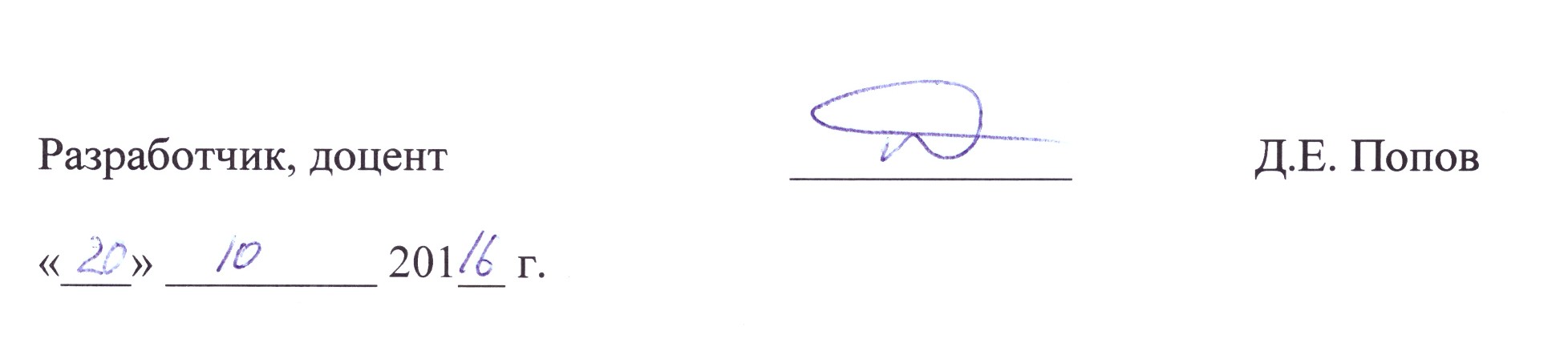 ЛИСТ АКТУАЛИЗАЦИИ РАБОЧЕЙ ПРОГРАММЫ               В соответствии с требованиями Порядка организации и осуществления образовательной деятельности по образовательным программам высшего образования – программам бакалавриата, программам специалитета, программам магистратуры, утвержденного приказом Минобрнауки России от 05.04.2017 № 301 рабочая программа практики «Технологическая практика» (Б2.П.1) рассмотрена и обсуждена на заседании кафедры «Подъемно-транспортные, путевые и строительные машины», протокол № 1 от «30» августа 2017 г., и актуализирована на 2017/2018 учебный год для обучающихся 2014, 2015, 2016, 2017 гг. набора по очному обучению и 2013, 2014, 2015, 2016, 2017 по заочному обучению.Разработчик, доцент	               ____________	               Д.Е. Попов«___» _________ 201__ г.Вид учебной работыВсего часовСеместрВид учебной работыВсего часов6Форма контроля знанийЭЭОбщая трудоемкость: час / з.е.108/3108/3Продолжительность практики: неделя22Вид учебной работыВсего часовСеместрВид учебной работыВсего часов8Форма контроля знанийЭЭОбщая трудоемкость: час / з.е.108/3108/3Продолжительность практики: неделя22п/пРазделы (этапы) практикиТрудоемкостьТрудоемкостьФорма и срокиконтроляп/пРазделы (этапы) практикинедельз. е.Форма и срокиконтроля11Выполнение индивидуального задания по практике на предприятии или в лабораториях каф. «ПТП и СМ»11Раздел отчета по практике22Получение первичных профессиональных умений и навыков на предприятии или в лабораториях каф. «ПТП и СМ»0,91Раздел отчета по практике33Написание отчета по практике.0,11Раздел отчета по практике п/пРазделы (этапы) практикиТрудоемкостьТрудоемкостьФорма и срокиконтроляп/пРазделы (этапы) практикинедельз. е.Форма и срокиконтроля11Выполнение индивидуального задания по практике на предприятии или в лабораториях каф. «ПТП и СМ»11Раздел отчета по практике22Получение первичных профессиональных умений и навыков на предприятии или в лабораториях каф. «ПТП и СМ»0,91Раздел отчета по практике33Написание отчета по практике.0,11Раздел отчета по практике 